Инструкция по организации работы «Тест-классов»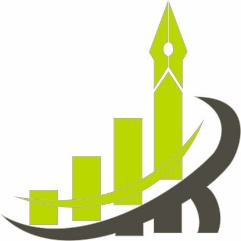 в образовательном учреждении.1. Проведение информационных родительских собраний. 2. Формирование предметных групп из учащихся 3 – 11 классов. Предлагается обучение по предметам: в 9 - 11 классах – русский язык, математика, история, обществознание, физика, химия, биология, английский язык;в 8 классе – русский язык, математика, английский язык, обществознание, история, биология;в 5, 6, 7, классах – русский язык, математика, английский язык;в 3, 4 классах – русский язык, математика, окружающий мир. Количество часов в год: 3 - 11 класс – 68 часов (возможно уменьшение часов).Количество учащихся в группе: от 9 до 20 человек.3. Прислать предварительную заявку.4. Оформление Договора о сотрудничестве (2 экземпляра). Подписывает только директор школы.Срок действия договора – бессрочный.Указать точный адрес с индексом, все имеющиеся реквизиты организации.Дату и номер договора предварительно уточнить в МАНО.Договор заверяется школьной печатью.В Академию предоставить оба экземпляра на подпись ректору.5. Для работы в тест-классах формируется временный творческий коллектив (ВТК) из учителей образовательного учреждения. Оплата учителей (членов ВТК) составляет 28-30%.6. Назначается руководитель ВТК (директор, зам. директора, учитель), осуществляющий общее руководство деятельностью временного творческого коллектива (составляет расписание занятий тест-классов, ведет контроль за оплатой курсов, по всем вопросам поддерживает связь с представителем Академии, занимается получением тестовых материалов и т.д.). Оплата руководителя ВТК – 13-15%.7. Педагог, член ВТК, работающий по программе «Тест-классы», имеет возможность на бесплатной основе пройти курсы повышения квалификации «Использование тестовой методики при обучении школьников в начальной школе в условиях реализации ФГОС» (108ч.).«Использование тестовой методики при обучении школьников в условиях реализации федерального государственного образовательного стандарта. Учебный предмет «Указывается предмет» (108ч.).Курсы проходят заочно, с применением дистанционных технологий, выезжать за пределы своего населенного пункта нет необходимости. По окончании курсов выдается удостоверение установленного образца.8. Занятия тест-классов проводятся во внеурочное время 2 часа в неделю (1 час = 45-50 минут), 8 часов в месяц.9. Руководитель ВТК ежемесячно получает тестовые материалы с ключами к тестам.10. Учитель !обязательно! ведет ежемесячный контроль выдачи пакета тестов каждому обучающемуся под подпись, осуществляет контроль качества усвоения пройденного материала в ходе проведения занятий с пометкой посещаемости, оцениванием в Журнале учета занятий.11. Оплатить тест-классы можно единовременно или разделив годовую стоимость занятий на две/четыре оплаты в любом банке. Обязательно указать в назначении платежа: тест-классы. Квитанция передается руководителю ВТК для составления Отчета об оплате.12. Руководитель ВТК составляет Отчет об оплате один или два/четыре раза за учебный год, в зависимости от количества платежных периодов.13. При получении от руководителя ВТК полного Отчета об оплате просчитывается сумма вознаграждения каждого члена ВТК и руководителя ВТК.14. Каждый педагог, член ВТК, проверяет суммы вознаграждения в своем Договоре на производство работ и оказание услуг, если необходимо, то вносит коррективы, согласует это с представителем факультета и подписывает Договор.15. В конце учебного года (по графику, утвержденному ректором МАНО) выпускники 4, 9, 11 классов могут выполнить бесплатно итоговый тест. Все учащиеся получат электронный сертификат.16. По окончании учебного года учителя, прошедшие курсы повышения квалификации получают удостоверение установленного образца.Наши контакты: 644043 г. Омск, ул. Фрунзе, 1, корп. 4, кабинет 407Электронный адрес: anpoo_mano@mail.ru. Сайт: www.mano.proТелефон/факс: 8 (3812) 66-20-89Бесплатный федеральный номер: 8-800-100-84-42 (доп. 2)Куратор программы – Немцова Людмила Васильевна, тел. 38-22-63Ольга Валерьевна, тел. 63-52-26